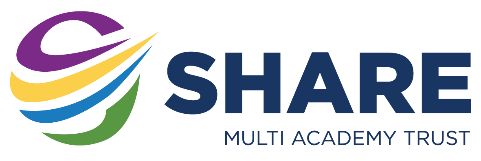 Share Multi Academy TrustCurriculum Planning: Shelley CollegeShare Multi Academy TrustCurriculum Planning: Shelley CollegeSubject:Eduqas English LanguageYear:11Ability: AllTerm / Date(s)Half-term 1 Half-term 1 Half-term 2 Half-term 2 Half-term 3Half-term 4Half-term 4Half-term 5Half-term 5TopicEduqas English Language Component 2, Section B: Transactional WritingEduqas English LanguageComponent 2 Section A: Non-fiction Reading Recall and RevisionEduqas English Language Component 2, Section B: Transactional WritingEduqas Component 3: Spoken Language Presentation Eduqas English Language Component 1 Section A: Fiction reading Recall and RevisionEduqas English Language Component 1 Section A: Fiction reading Recall and RevisionEduqas English Language Component 1: Creative Prose Recall and Revision Eduqas English Language Component 2, Section B: Transactional WritingEduqas English Language Component 1 & 2: Section A - Reading revisionTopic overviewPupils will learn…How to write a review.How to identify and interpret information and ideas from a range of non-fiction extracts with greater confidence. How to analyse language and structure to understand how writers influence the reader at a greater depth.How to synthesise and compare evidence from different non-fiction texts within time constraints.How to write a formal report for the headteacher and school governors.How to complete one formal presentation or speech. They will also be assessed on their responses to questions and feedback following the presentation or speech.How to identify and interpret information and ideas from a range of fiction extracts with greater confidence. How to analyse language and structure to understand how writers influence the reader.How to identify and interpret information and ideas from a range of fiction extracts with greater confidence. How to analyse language and structure to understand how writers influence the reader.How to use language creatively and imaginatively to construct an extended narrative with a sustained plot and convincing characterisation.How to write a guide.To embed how to identify and interpret information and ideas from a range of fiction and non-fiction extracts. To embed how to analyse language and structure to understand how writers influence the reader. To embed how to synthesise and compare evidence from different non-fiction texts.Subject:AQA English LiteratureYear:11Ability: AllTerm / Date(s)Half-term 1Half-term 1Half-term 2 Half-term 3 Half-term 4Half-term 4Half-term 5TopicEnglish Literature Paper 1: Shakespeare - ‘Macbeth’ by William ShakespeareEnglish Literature Paper 1: 19th-century novel ‘A Christmas Carol’ by Charles DickensAQA Literature Paper 1 Exam PreparationAQA English Literature Paper 2: Power and Conflict poetry (Identity)AQA English Literature Paper 2: Power and Conflict poetry (Identity)AQA English Literature Paper 2: Unseen Poetry RevisionAQA English Literature Paper 2: Power and Conflict poetry (Power)Topic overviewPupils will learn…How to explore ‘Macbeth’ in depth, critically and evaluatively, so that they are able to discuss and explain their understanding and ideas.To revise the plot, characters and themes of the novel in order to discuss meaning critically and evaluatively.How to respond to a range of exam questions in order to demonstrate an ability to infer meaning, explain characterisation and themes, and to analyse the writer’s methods to support interpretations.How to interpret the meaning and the moral message of five of the Power and Conflict anthology poems and to analyse the language, form, themes and structure of each individual poem. Students will also learn how to compare meaning, language, themes and structural features across these poems. How to interpret the meaning and the moral message of five of the Power and Conflict anthology poems and to analyse the language, form, themes and structure of each individual poem. Students will also learn how to compare meaning, language, themes and structural features across these poems. To revise how to interpret the meaning of unseen poems, and to analyse the language, themes and structure of each individual poem. Students will also revise how to compare meaning, language, themes and structural features across the poems presented.How to interpret the meaning and the moral message of five of the Power and Conflict anthology poems and to analyse the language, form, themes and structure of each individual poem. Students will also learn how to compare meaning, language, themes and structural features across these poems. 